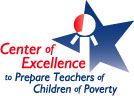   Directions:  Please provide all requested information.  Place text in the “type here” boxes.  Expand cells, as needed.  Please refer to Announcement/Guidelines for more information.Submit proposal package by August 15, 2019: Via email to:  Jane Brandis, Center P-12 Professional Outreach Project Grants Committee Chair at  jbrandis@fmarion.edu or  Via mail to: Outreach Project Proposals, Center of Excellence, 520 Francis Marion Road, Florence, SC  29506.  ** All proposals must be received no later than 4:00 p.m. on August 15, 2019.   Any proposal received after this date/time will not be considered for funding!  1.   Cover Sheet                                                                                                                                                                      Directions:  Proposals must include all required signatures.PROJECT TITLE:	CENTER PARTNER DISTRICT:  PROGRAM ADMINISTRATION:                   Principal Investigator (PI):Printed name:                                                                            Signature:  _________________________________School Name:                                                                       School Address:   	   Telephone:                                                                              Email:   Co- Principal Investigators (Co-PI):Printed name:                                                                          Signature ________________________________Printed name:                                                                           Signature________________________________District Authority:Printed name:                                                                            Signature________________________________Email:                         Telephone: Superintendent’s Name:                                                     Signature: ________________________________	Recommendation of Center Research/Professional Development Committee:Score:  ____/120Approved _____ 			Denied 	______Comments/Suggested Revisions:	_______________________________________________________________                                 _____________________Jane Brandis 								                               DateCenter of Excellence P-12 Professional Development Outreach Project Committee Chair	2.   Principal and Co-Principal Investigators’ Previous ExperiencesDirections:   Describe the PI’s and any Co-PIs’ previous experiences working with children of poverty or teachers of children of poverty. 2.   Principal and Co-Principal Investigators’ Previous ExperiencesDirections:   Describe the PI’s and any Co-PIs’ previous experiences working with children of poverty or teachers of children of poverty. 2.   Principal and Co-Principal Investigators’ Previous ExperiencesDirections:   Describe the PI’s and any Co-PIs’ previous experiences working with children of poverty or teachers of children of poverty. 2.   Principal and Co-Principal Investigators’ Previous ExperiencesDirections:   Describe the PI’s and any Co-PIs’ previous experiences working with children of poverty or teachers of children of poverty. Weight(5)Weight(5)Reserved for Reviewers Comments Only:Reserved for Reviewers Comments Only:Reserved for Reviewers Comments Only:Reserved for Reviewers Comments Only:Reserved for Reviewers Comments Only:Reserved for Reviewers Comments Only:1Missing feature and/orQuality issues and/or many questions remain2Missing feature/acceptable quality/some questions remain3All features/a few quality issues/a few questions remain4All features/Acceptable quality/minor questions remain4All features/Acceptable quality/minor questions remain5All features/high quality/no questions remain3.   Project Summary    Directions:  Provide 1-2 paragraphs that tell what the project is about and how it relates to the teaching and/or learning of children of poverty.  3.   Project Summary    Directions:  Provide 1-2 paragraphs that tell what the project is about and how it relates to the teaching and/or learning of children of poverty.  3.   Project Summary    Directions:  Provide 1-2 paragraphs that tell what the project is about and how it relates to the teaching and/or learning of children of poverty.  3.   Project Summary    Directions:  Provide 1-2 paragraphs that tell what the project is about and how it relates to the teaching and/or learning of children of poverty.  Weight(25)Weight(25)Reserved for Reviewers Comments Only:Reserved for Reviewers Comments Only:Reserved for Reviewers Comments Only:Reserved for Reviewers Comments Only:Reserved for Reviewers Comments Only:Reserved for Reviewers Comments Only:5Missing feature and/orQuality issues and/or many questions remain10Missing feature/acceptable quality/some questions remain15All features/a few quality issues/a few questions remain20All features/Acceptable quality/minor questions remain20All features/Acceptable quality/minor questions remain25All features/high quality/no questions remain4.   Need Statement/Data/Supporting ResearchDirections:  Provide a rationale for the project, include population data, and cite current research that supports the need for the project.  Include sufficient background information to explain the project clearly to non-experts and be sure to specifically address the population of children of poverty that will be served by the project.  For this section, you can insert data as tables or graphs and the literature cited (APA format) must directly or indirectly support the significance of the proposed project.  4.   Need Statement/Data/Supporting ResearchDirections:  Provide a rationale for the project, include population data, and cite current research that supports the need for the project.  Include sufficient background information to explain the project clearly to non-experts and be sure to specifically address the population of children of poverty that will be served by the project.  For this section, you can insert data as tables or graphs and the literature cited (APA format) must directly or indirectly support the significance of the proposed project.  4.   Need Statement/Data/Supporting ResearchDirections:  Provide a rationale for the project, include population data, and cite current research that supports the need for the project.  Include sufficient background information to explain the project clearly to non-experts and be sure to specifically address the population of children of poverty that will be served by the project.  For this section, you can insert data as tables or graphs and the literature cited (APA format) must directly or indirectly support the significance of the proposed project.  4.   Need Statement/Data/Supporting ResearchDirections:  Provide a rationale for the project, include population data, and cite current research that supports the need for the project.  Include sufficient background information to explain the project clearly to non-experts and be sure to specifically address the population of children of poverty that will be served by the project.  For this section, you can insert data as tables or graphs and the literature cited (APA format) must directly or indirectly support the significance of the proposed project.  Weight(10)Weight(10)Reserved for Reviewers Comments Only:Reserved for Reviewers Comments Only:Reserved for Reviewers Comments Only:Reserved for Reviewers Comments Only:Reserved for Reviewers Comments Only:Reserved for Reviewers Comments Only:2Missing feature and/orQuality issues and/or many questions remain4Missing feature/acceptable quality/some questions remain6All features/a few quality issues/a few questions remain8All features/Acceptable quality/minor questions remain8All features/Acceptable quality/minor questions remain10All features/high quality/no questions remain5.  Project Goal(s) and Objective(s) and Expected Outcome(s)Directions:   Use the provided table to identify project goal(s), clearly aligned objective(s), and expected outcome(s) that directly relate to the teaching and/or learning of children of poverty.  Provide a detailed explanation of the importance of each goal and duplicate the table for multiple goals, as needed.  5.  Project Goal(s) and Objective(s) and Expected Outcome(s)Directions:   Use the provided table to identify project goal(s), clearly aligned objective(s), and expected outcome(s) that directly relate to the teaching and/or learning of children of poverty.  Provide a detailed explanation of the importance of each goal and duplicate the table for multiple goals, as needed.  5.  Project Goal(s) and Objective(s) and Expected Outcome(s)Directions:   Use the provided table to identify project goal(s), clearly aligned objective(s), and expected outcome(s) that directly relate to the teaching and/or learning of children of poverty.  Provide a detailed explanation of the importance of each goal and duplicate the table for multiple goals, as needed.  5.  Project Goal(s) and Objective(s) and Expected Outcome(s)Directions:   Use the provided table to identify project goal(s), clearly aligned objective(s), and expected outcome(s) that directly relate to the teaching and/or learning of children of poverty.  Provide a detailed explanation of the importance of each goal and duplicate the table for multiple goals, as needed.  5.  Project Goal(s) and Objective(s) and Expected Outcome(s)Directions:   Use the provided table to identify project goal(s), clearly aligned objective(s), and expected outcome(s) that directly relate to the teaching and/or learning of children of poverty.  Provide a detailed explanation of the importance of each goal and duplicate the table for multiple goals, as needed.  Weight(10)Weight(10)Goal #1:   Goal #1:   Goal #1:   Explanation of the Importance of the Goal: Explanation of the Importance of the Goal: Explanation of the Importance of the Goal: Explanation of the Importance of the Goal: Objectives aligned to this goal:Objectives aligned to this goal:Objectives aligned to this goal:Objectives aligned to this goal:Objectives aligned to this goal:Objectives aligned to this goal:Objectives aligned to this goal:Expected Outcome of this goal: Expected Outcome of this goal: Expected Outcome of this goal: Expected Outcome of this goal: Expected Outcome of this goal: Expected Outcome of this goal: Expected Outcome of this goal: Goal #2, if applicable:   Goal #2, if applicable:   Goal #2, if applicable:   Explanation of the Importance of the Goal: Explanation of the Importance of the Goal: Explanation of the Importance of the Goal: Explanation of the Importance of the Goal: Objectives aligned to this goal:Objectives aligned to this goal:Objectives aligned to this goal:Objectives aligned to this goal:Objectives aligned to this goal:Objectives aligned to this goal:Objectives aligned to this goal:Expected Outcome of this goal: Expected Outcome of this goal: Expected Outcome of this goal: Expected Outcome of this goal: Expected Outcome of this goal: Expected Outcome of this goal: Expected Outcome of this goal: Reserved for Reviewers Comments Only:Reserved for Reviewers Comments Only:Reserved for Reviewers Comments Only:Reserved for Reviewers Comments Only:Reserved for Reviewers Comments Only:Reserved for Reviewers Comments Only:Reserved for Reviewers Comments Only:2Missing feature and/orQuality issues and/or many questions remain4Missing feature/acceptable quality/some questions remain6All features/a few quality issues/a few questions remain6All features/a few quality issues/a few questions remain8All features/Acceptable quality/minor questions remain8All features/Acceptable quality/minor questions remain10All features/high quality/no questions remain6.  Activities/Methods/Strategies and Plan of EvaluationDirections:  Use the provided table (one per goal) to identify the methods/activities planned to help you accomplish each objective.  Show the schedule of every activity you must undertake to establish, implement and evaluate each objective, and be sure to provide specific dates as much as and whenever possible.  Specify the assessment(s) that will be used to measure the success of each objective.  Duplicate the chart for multiple goals, and only complete the Outcomes section at the completion of the project (on or before May 1, 2020).  6.  Activities/Methods/Strategies and Plan of EvaluationDirections:  Use the provided table (one per goal) to identify the methods/activities planned to help you accomplish each objective.  Show the schedule of every activity you must undertake to establish, implement and evaluate each objective, and be sure to provide specific dates as much as and whenever possible.  Specify the assessment(s) that will be used to measure the success of each objective.  Duplicate the chart for multiple goals, and only complete the Outcomes section at the completion of the project (on or before May 1, 2020).  6.  Activities/Methods/Strategies and Plan of EvaluationDirections:  Use the provided table (one per goal) to identify the methods/activities planned to help you accomplish each objective.  Show the schedule of every activity you must undertake to establish, implement and evaluate each objective, and be sure to provide specific dates as much as and whenever possible.  Specify the assessment(s) that will be used to measure the success of each objective.  Duplicate the chart for multiple goals, and only complete the Outcomes section at the completion of the project (on or before May 1, 2020).  6.  Activities/Methods/Strategies and Plan of EvaluationDirections:  Use the provided table (one per goal) to identify the methods/activities planned to help you accomplish each objective.  Show the schedule of every activity you must undertake to establish, implement and evaluate each objective, and be sure to provide specific dates as much as and whenever possible.  Specify the assessment(s) that will be used to measure the success of each objective.  Duplicate the chart for multiple goals, and only complete the Outcomes section at the completion of the project (on or before May 1, 2020).  Weight(50)Weight(50)Reserved for Reviewers Comments Only:Reserved for Reviewers Comments Only:Reserved for Reviewers Comments Only:Reserved for Reviewers Comments Only:Reserved for Reviewers Comments Only:Reserved for Reviewers Comments Only:10Missing feature and/orQuality issues and/or many questions remain20Missing feature/acceptable quality/some questions remain30All features/a few quality issues/a few questions remain40All features/Acceptable quality/minor questions remain40All features/Acceptable quality/minor questions remain50All features/high quality/no questions remain7.  Budget Summary and Justification Form Directions:  Provide a budget summary, complete the budget request and justification chart.  Be sure to describe the specific purpose of requested funds for items listed in the budget and to allow for sales tax and shipping.  7.  Budget Summary and Justification Form Directions:  Provide a budget summary, complete the budget request and justification chart.  Be sure to describe the specific purpose of requested funds for items listed in the budget and to allow for sales tax and shipping.  7.  Budget Summary and Justification Form Directions:  Provide a budget summary, complete the budget request and justification chart.  Be sure to describe the specific purpose of requested funds for items listed in the budget and to allow for sales tax and shipping.  7.  Budget Summary and Justification Form Directions:  Provide a budget summary, complete the budget request and justification chart.  Be sure to describe the specific purpose of requested funds for items listed in the budget and to allow for sales tax and shipping.  Weight(10)Weight(10)Reserved for Reviewers Comments Only:Reserved for Reviewers Comments Only:Reserved for Reviewers Comments Only:Reserved for Reviewers Comments Only:Reserved for Reviewers Comments Only:Reserved for Reviewers Comments Only:2Missing feature and/orQuality issues and/or many questions remain4Missing feature/acceptable quality/some questions remain6All features/a few quality issues/a few questions remain8All features/Acceptable quality/minor questions remain8All features/Acceptable quality/minor questions remain10All features/high quality/no questions remain